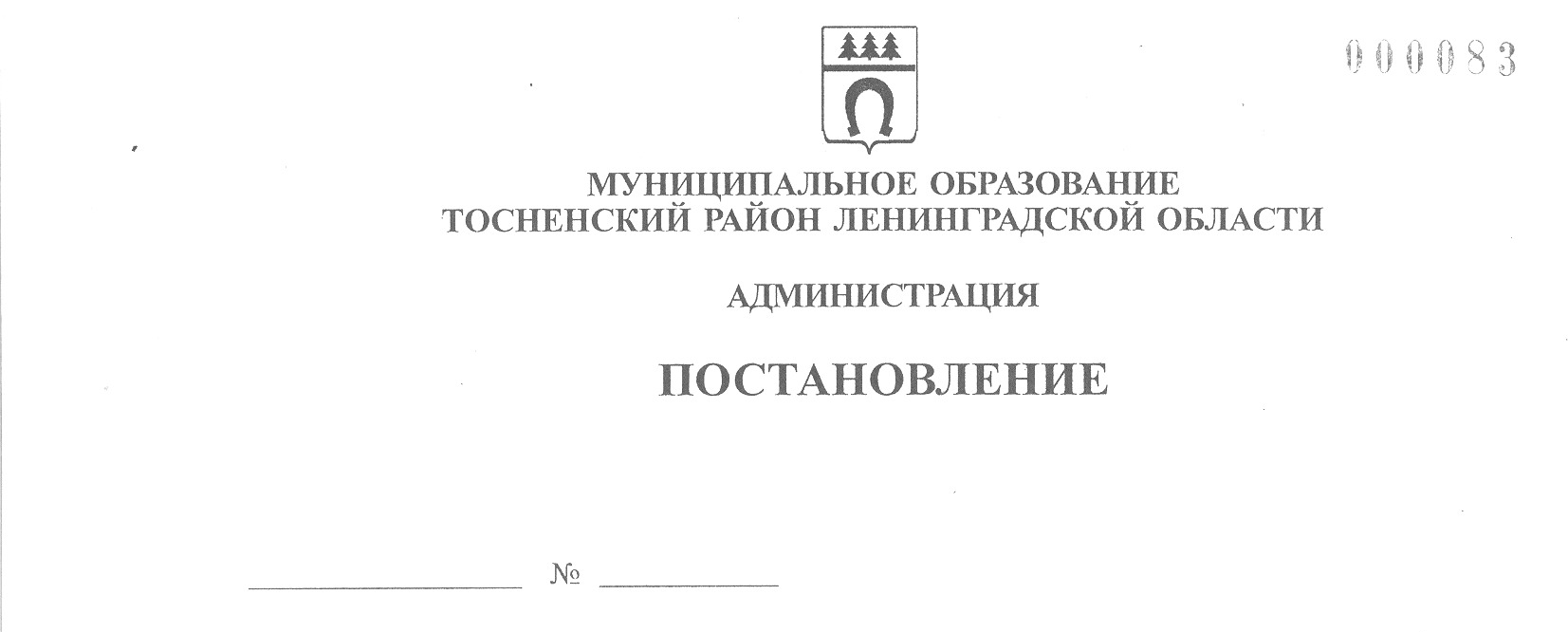 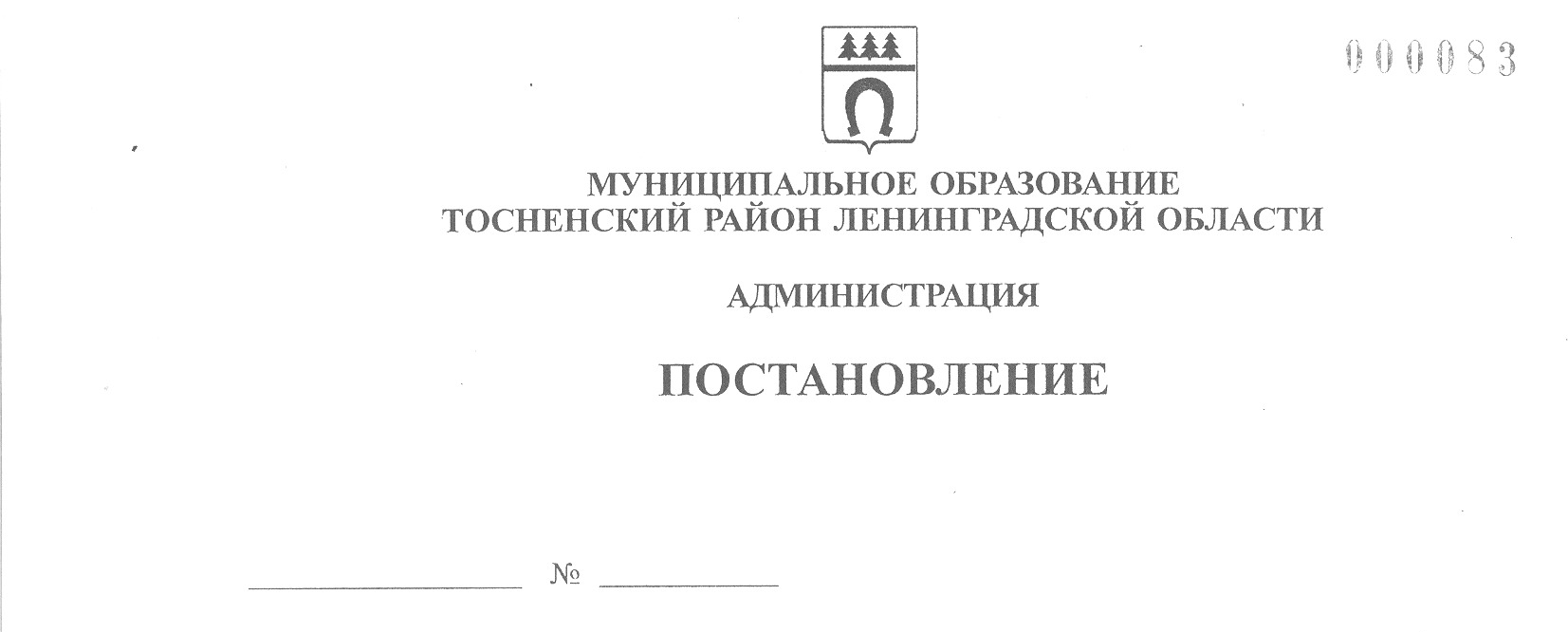 23.06.2023                               2256-паОб утверждении административного регламента по предоставлению администрацией муниципального образования   Тосненский район Ленинградской области муниципальной услуги «Присвоение квалификационных категорий спортивных судей «спортивный судья третьей категории», «спортивный судья второй категории»В соответствии с Федеральным законом от 06.10.2003 № 131-ФЗ «Об общих принципах организации местного самоуправления в Российской Федерации», Федеральным законом от 27.07.2010 № 210-ФЗ «Об организации предоставления государственных и муниципальных услуг», Порядком разработки и утверждения администрацией муниципального образования Тосненский район Ленинградской области административных регламентов предоставления муниципальных услуг, утвержденным постановлением администрации муниципального образования Тосненский район Ленинградской области от 05.05.2022 № 1569-па, администрация муниципального образования Тосненский район Ленинградской областиПОСТАНОВЛЯЕТ:1. Утвердить административный регламент по предоставлению администрацией муниципального образования Тосненский район Ленинградской области муниципальной услуги «Присвоение квалификационных категорий спортивных судей «спортивный судья третьей категории», «спортивный судья второй категории» (приложение).2. Отделу молодежной политики, физической культуры и спорта администрации муниципального образования Тосненский район Ленинградской области направить в пресс-службу комитета по организационной работе, местному самоуправлению, межнациональным и межконфессиональным отношениям администрации муниципального образования Тосненский  район Ленинградской области настоящее постановление для опубликования и обнародования в порядке, установленном Уставом муниципального образования Тосненский муниципальный район Ленинградской области.3. Пресс-службе комитета по организационной работе, местному самоуправлению, межнациональным и межконфессиональным отношениям администрации муниципального образования Тосненский район Ленинградской области обеспечить опубликование и обнародование настоящего постановления в порядке, установленном Уставом муниципального образования Тосненский муниципальный район Ленинградской области.4. Контроль за исполнением постановления возложить на заместителя главы администрации муниципального образования Тосненский район Ленинградской области Романцова А.А.5. Настоящее постановления вступает в силу со дня его опубликования.И. о. главы администрации               		     		      И.Ф. ТычинскийВасильева Юлия Романовна, 8(81361)262997 гаПриложение к постановлению администрациимуниципального образованияТосненский район Ленинградской области     23.06.2023          2256-паот  _________  № ________Административный регламентпредоставления муниципальной услуги «Присвоение квалификационных категорий спортивных судей «спортивный судья третьей категории», «спортивный судья второй категории»1. Общие положения1.1. Регламент устанавливает порядок и стандарт предоставления муниципальной услуги «Присвоение квалификационных категорий спортивных судей «спортивный судья третьей категории», «спортивный судья второй категории» (далее – Регламент, муниципальная услуга).1.2. Заявителями, имеющими право на получение муниципальной услуги (далее – Заявители), являются региональные спортивные федерации.1.2.2. Заявителями также могут являться представители лиц, указанных в пункте 1.2.1 Регламента, действующие на основании доверенности, оформленной в установленном законодательством порядке.1.3. Информация о местах нахождения органа местного самоуправления (далее – ОМСУ), предоставляющего муниципальную услугу, ОИВ/ОМСУ/организаций, участвующих в предоставлении услуги и не являющихся многофункциональными центрами предоставления государственных и муниципальных услуг (далее – Организации), графиках работы, контактных телефонах и т. д. (далее – сведения информационного характера) размещаются:- на стендах в местах предоставления муниципальной услуги и услуг, которые являются необходимыми и обязательными для предоставления муниципальной услуги;- на сайте ОИВ/ОМСУ/Организации;- на сайте Государственного бюджетного учреждения Ленинградской области «Многофункциональный центр предоставления государственных и муниципальных услуг» (далее – ГБУ ЛО «МФЦ», МФЦ): http://mfc47.ru/;- на Портале государственных и муниципальных услуг (функций) Ленинградской области (далее - ПГУ ЛО)/на Едином портале государственных услуг (далее – ЕПГУ): www.gu.lenobl.ru / www.gosuslugi.ru;- в государственной информационной системе «Реестр государственных и муниципальных услуг (функций) Ленинградской области» (далее – Реестр).2. Стандарт предоставления муниципальной услуги2.1. Полное наименование муниципальной услуги: «Присвоение квалификационных категорий спортивных судей «спортивный судья третьей категории», «спортивный судья второй категории».Сокращенное наименование муниципальной услуги отсутствует.2.2. Муниципальную услугу предоставляет отдел молодежной политики, физической культуры и спорта администрации муниципального образования Тосненский район Ленинградской области (далее – отдел МП, ФКиС).Заявление на получение муниципальной услуги с комплектом документов принимается:1) при личной явке:- в ОМСУ;- в филиалах, отделах, удаленных рабочих местах ГБУ ЛО «МФЦ»;2) без личной явки:- в электронной форме через личный кабинет заявителя на ЕПГУ.Заявитель имеет право записаться на прием для подачи заявления о предоставлении услуги следующими способами:1) посредством ПГУ ЛО/ЕПГУ – в ОМСУ, в МФЦ (при технической реализации);2) по телефону – в ОМСУ, в МФЦ;3) посредством сайта ОМСУ – в ОМСУ.Для записи заявитель выбирает любые свободные для приема дату и время в пределах установленного в ОМСУ или МФЦ графика приема заявителей.2.2.1. В целях предоставления муниципальной услуги установление личности заявителя может осуществляться в ходе личного приема посредством предъявления паспорта гражданина Российской Федерации либо иного документа, удостоверяющего личность, в соответствии с законодательством Российской Федерации.2.2.2. При предоставлении муниципальной услуги в электронной форме идентификация и аутентификация могут осуществляться посредством:1) единой системы идентификации и аутентификации или иных государственных информационных систем, если такие государственные информационные системы в установленном Правительством Российской Федерации порядке обеспечивают взаимодействие с единой системой идентификации и аутентификации, при условии совпадения сведений о физическом лице в указанных информационных системах;2) единой системы идентификации и аутентификации и единой информационной системы персональных данных, обеспечивающей обработку, включая сбор и хранение, биометрических персональных данных, их проверку и передачу информации о степени их соответствия предоставленным биометрическим персональным данным физического лица.2.3. Результатом предоставления муниципальной услуги является решение о присвоении квалификационной категории спортивного судьи (приложение 4) или решение об отказе в предоставлении услуги (приложение 2).Результат предоставления муниципальной услуги предоставляется (в соответствии со способом, указанным заявителем при подаче заявления и документов):1) при личной явке:- в ОМСУ;- в филиалах, отделах, удаленных рабочих местах ГБУ ЛО «МФЦ»;2) без личной явки:- на адрес электронной почты;- в электронной форме через личный кабинет заявителя на ЕПГУ.Если в результате предоставления муниципальной услуги при положительном решении формируется реестровая запись в информационной системе, то результат услуги, в том числе номер реестровой записи, направляется и хранится в личном кабинете заявителя на ПГУ ЛО/ЕПГУ (при наличии технической возможности).2.4. Срок предоставления муниципальной услуги составляет: 2.4.1. ОМСУ направляет Заявителю способом, указанным в заявлении, один из результатов предоставления муниципальной услуги, указанный в пункте 2.3 Регламента, в срок:- 18 рабочих дней с момента регистрации заявления на решение о присвоении квалификационных категорий спортивных судей;- 10 рабочих дней с момента регистрации заявления на решение об отказе в присвоении квалификационных категорий спортивных судей.2.4.2. Копия решения о присвоении квалификационной категории спортивного судьи (приложение 5) в течение 10 рабочих дней со дня его утверждения размещается на официальном сайте Уполномоченного органа и в информационно-телекоммуникационной сети Интернет.2.5. Правовые основания для предоставления муниципальной услуги.2.5.1. Предоставление муниципальной услуги осуществляется в соответствии с:- Федеральным законом от 27 июля 2010 года № 210-ФЗ «Об организации предоставления государственных и муниципальных услуг» (далее – Федеральный закон № 210-ФЗ);- Федеральным законом от 04 декабря 2007 года № 329-ФЗ «О физической культуре и спорте в Российской Федерации»;- приказом Министерства спорта Российской Федерации от 28 февраля 2017 года № 134 «Об утверждении положения о спортивных судьях».2.5.2. Перечень нормативных правовых актов, регулирующих предоставление муниципальной услуги (с указанием их реквизитов и источников официального опубликования), указанный в пункте 2.5.1 Регламента, размещается на официальном сайте ОМСУ в сети Интернет.2.6. Исчерпывающий перечень документов, необходимых в соответствии с законодательными или иными нормативными правовыми актами для предоставления муниципальной услуги, подлежащих представлению заявителем:2.6.1. Для принятия решения о присвоении квалификационной категории спортивному судье необходимы следующие документы:а) заявление о предоставлении муниципальной услуги. В случае направления запроса в электронной форме формирование запроса осуществляется посредством заполнения интерактивной формы без необходимости дополнительной подачи заявления в какой-либо иной форме. При личной явке в МФЦ заявление заполняется сотрудником МФЦ в АИС «МФЦ» и предоставляется заявителю на проверку и подпись.Документ, подтверждающий полномочия представителя на подачу заявления от имени юридического лица (при подаче на ЕПГУ  прикрепляется файл с открепленной усиленной квалифицированной электронной подписью заявителя или нотариуса);б) представление к присвоению квалификационной категории спортивного судьи (далее – Представление) (приложение 6). Требования к предъявляемому документу: - при подаче в бумажной форме – представление, заверенное региональной спортивной федерацией; - при подаче в электронной форме – электронная копия представления, заверенная электронной подписью уполномоченного лица (прикрепляется файл с открепленной усиленной квалифицированной электронной подписью);в) копия карточки учета (приложение 7). Требования к предъявляемому документу: - при подаче в бумажной форме – копия карточки, заверенная печатью (при наличии) и подписью руководителя региональной спортивной федерации; - при подаче в электронной форме – электронная копия представления, заверенная электронной подписью руководителя региональной спортивной федерации; г) копия паспорта иностранного гражданина либо иного документа, установленного Федеральным законом от 25.07.2002 № 115-ФЗ «О правовом положении иностранных граждан в Российской Федерации» (далее – Закон № 115-ФЗ) или признаваемого в соответствии с международным договором Российской Федерации в качестве документа, удостоверяющего личность иностранного гражданина – для иностранных граждан.Требования к предъявляемому документу: - при подаче в бумажной форме – копия паспорта, включающая в себя перевод, заверенный нотариусом;- при подаче в электронной форме – электронная копия паспорта, включающая в себя перевод, заверенный нотариусом, заверенная усиленной квалифицированной электронной подписью нотариуса (прикрепляется файл с открепленной усиленной квалифицированной электронной подписью);д) копия документа, удостоверяющего личность лица без гражданства в Российской Федерации, выданного иностранным государством и признаваемого в соответствии с международным договором Российской Федерации в качестве документа, удостоверяющего личность лица без гражданства, или копия иного документа, предусмотренного Законом № 115-ФЗ или признаваемого в соответствии с международным договором Российской Федерации в качестве документа, удостоверяющего личность лица без гражданства – для лиц без гражданства (апостиль, разрешение на временное проживание, временное удостоверение личности лица без гражданства Российской Федерации, вид на жительство, иные документы). Требования к предъявляемому документу: - при подаче в бумажной форме – копия документа, заверенная подписью уполномоченного лица и печатью (при наличии); - копия апостиля, включающая в себя перевод, заверенный нотариусом. при подаче в электронной форме – электронная копия документа, заверенная усиленной квалифицированной электронной подписью нотариуса; - электронная копия апостиля, включающая в себя перевод, заверенная усиленной квалифицированной электронной подписью нотариуса. е) копия удостоверения «мастер спорта России международного класса», «гроссмейстер России» или «мастер спорта России» (для кандидатов, имеющих соответствующее спортивное звание по виду спорта, по которому присваивается квалификационная категория спортивного судьи). Требования к предъявляемому документу: - при подаче в бумажной форме – копия удостоверения, заверенная подписью уполномоченного лица и печатью организации (при наличии); - при подаче в электронной форме – электронная копия удостоверения, заверенная электронной подписью уполномоченного лица (прикрепляется файл с открепленной усиленной квалифицированной электронной подписью);ж) заверенная печатью (при наличии) и подписью руководителя региональной спортивной федерации копия карточки учета.При подаче заявления в электронной форме сведения из документа, удостоверяющего личность Заявителя или его представителя, вносятся в соответствующие поля на интерактивной портальной форме и будут проверены путем направления запроса с использованием системы межведомственного электронного взаимодействия. 2.7. Исчерпывающий перечень документов (сведений), необходимых в соответствии с законодательными или иными нормативными правовыми актами для предоставления муниципальной услуги, находящихся в распоряжении государственных органов, органов местного самоуправления и подведомственных им организаций (за исключением организаций, оказывающих услуги, необходимые и обязательные для предоставления муниципальной услуги) и подлежащих представлению в рамках межведомственного информационного взаимодействия.- сведения из Единого государственного реестра юридических лиц; - сведения из Единого государственного реестра индивидуальных предпринимателей. 2.7.1. Заявитель вправе представить документы (сведения), указанные в пункте 2.7 настоящего регламента, по собственной инициативе.2.7.2. При предоставлении муниципальной услуги запрещается требовать от Заявителя:- представления документов и информации или осуществления действий, представление или осуществление которых не предусмотрено нормативными правовыми актами, регулирующими отношения, возникающие в связи с предоставлением муниципальной услуги;- представления документов и информации, которые в соответствии с нормативными правовыми актами Российской Федерации, нормативными правовыми актами субъектов Российской Федерации и муниципальными правовыми актами находятся в распоряжении государственных органов, предоставляющих услугу, иных государственных органов, органов местного самоуправления и(или) подведомственных государственным органам и органам местного самоуправления организаций, участвующих в предоставлении государственных или муниципальных услуг, за исключением документов, указанных в части 6 статьи 7 Федерального закона № 210-ФЗ;- осуществления действий, в том числе согласований, необходимых для получения государственных и муниципальных услуг и связанных с обращением в иные государственные органы, органы местного самоуправления, организации, за исключением получения услуг и получения документов и информации, представляемых в результате предоставления таких услуг, включенных в перечни, указанные в части 1 статьи 9 Федерального закона № 210-ФЗ;- представления документов и информации, отсутствие и(или) недостоверность которых не указывались при первоначальном отказе в приеме документов, необходимых для предоставления услуги, либо в предоставлении муниципальной услуги, за исключением случаев, предусмотренных пунктом 4 части 1 статьи 7 Федерального закона № 210-ФЗ;- представления на бумажном носителе документов и информации, электронные образы которых ранее были заверены в соответствии с пунктом 7.2 части 1 статьи 16 Федерального закона № 210-ФЗ, за исключением случаев, если нанесение отметок на такие документы либо их изъятие является необходимым условием предоставления государственной или муниципальной услуги, и иных случаев, установленных федеральными законами.2.7.3. При наступлении событий, являющихся основанием для предоставления муниципальной услуги, ОМСУ, предоставляющий муниципальную услугу, вправе:1) проводить мероприятия, направленные на подготовку результатов предоставления муниципальных услуг, в том числе направлять межведомственные запросы, получать на них ответы, после чего уведомлять заявителя о возможности подать запрос о предоставлении соответствующей услуги для немедленного получения результата предоставления такой услуги;2) при условии наличия запроса заявителя о предоставлении муниципальных услуг, в отношении которых у заявителя могут появиться основания для их предоставления ему в будущем, проводить мероприятия, направленные на формирование результата предоставления соответствующей услуги, в том числе направлять межведомственные запросы, получать на них ответы, формировать результат предоставления соответствующей услуги, а также предоставлять его заявителю с использованием ЕПГУ/ПГУ ЛО и уведомлять заявителя о проведенных мероприятиях.2.8. Исчерпывающий перечень оснований для приостановления предоставления муниципальной услуги с указанием допустимых сроков приостановления в случае, если возможность приостановления предоставления муниципальной услуги предусмотрена действующим законодательством.Основания для приостановления предоставления муниципальной услуги не предусмотрены.2.9. Исчерпывающий перечень оснований для отказа в приеме документов, необходимых для предоставления муниципальной услуги:- нарушен срок подачи документов;- заявление подано лицом, не уполномоченным на осуществление таких действий;- представление неполного комплекта документов, необходимых в соответствии с законодательными или иными нормативными правовыми актами для оказания услуги, подлежащих представлению заявителем; - заявление на получение услуги оформлено не в соответствии с административным регламентом;- представленные заявителем документы не отвечают требованиям, установленным административным регламентом;- заявление с комплектом документов подписаны недействительной электронной подписью;- представленные заявителем документы недействительны/указанные в заявлении сведения недостоверны.2.10. Исчерпывающий перечень оснований для отказа в предоставлении муниципальной услуги:2.10.1. Основаниями для отказа в приеме к рассмотрению документов, необходимых для предоставления муниципальной услуги, являются: - подача Заявителем документов, не соответствующих требованиям, предусмотренным пунктом 2.6.1 административного регламента; - представленные Заявителем документы содержат подчистки и исправления текста, не заверенные в порядке, установленном законодательством Российской Федерации; - документы содержат повреждения, наличие которых не позволяет в полном объеме использовать информацию и сведения, содержащиеся в документах для предоставления муниципальной услуги; - представленные документы или сведения утратили силу на момент обращения за муниципальной услугой (документ, удостоверяющий полномочия представителя Заявителя, в случае обращения за предоставлением услуги указанным лицом); - подача запроса о предоставлении муниципальной услуги и документов, необходимых для ее предоставления, в электронной форме с нарушением установленных требований; - некорректное заполнение обязательных полей в форме заявления о предоставлении муниципальной услуги в электронной форме (недостоверное, неполное, либо неправильное заполнение); - представление неполного комплекта документов, необходимых для предоставления муниципальной услуги; - заявление о предоставлении муниципальной услуги подано в орган государственной власти, орган местного самоуправления или организацию, в полномочия которых не входит ее предоставление; - заявление подано лицом, не имеющим полномочия представлять интересы Заявителя; - несоблюдение установленных статьей 11 Федерального закона от 06.04.2011 № 63-ФЗ «Об электронной подписи» условий признания действительности усиленной квалифицированной электронной подписи; - подача запроса о предоставлении муниципальной услуги и документов, необходимых для ее предоставления подается по истечении 4 месяцев со дня выполнения квалификационных требований к спортивным судьям по соответствующему виду спорта, утверждаемых Министерством спорта Российской Федерации (далее – Квалификационные требования); - обращение за предоставлением муниципальной услуги ранее необходимого срока выполнения требований для присвоения квалификационной категории спортивного судьи, указанного в Квалификационных требованиях;- основанием для отказа в присвоении квалификационной категории является невыполнение Квалификационных требований.2.10.2. Решение об отказе в приеме документов, необходимых для предоставления муниципальной услуги, по форме, приведенной в приложении 3 к настоящему административному регламенту, направляется Заявителю в течение 3 рабочих дней со дня поступления документов в Уполномоченный орган. В случае подачи документов в электронном виде решение об отказе направляется в личный кабинет Заявителя на ЕПГУ или системе, автоматизирующей исполнение государственных функций или предоставление государственных услуг, посредством которой были поданы документы, в течение 3 рабочих дней со дня поступления документов в ОМСУ. Отказ в приеме документов, необходимых для предоставления муниципальной услуги, не препятствует повторному обращению Заявителя за предоставлением муниципальной услуги.2.11. Порядок, размер и основания взимания государственной пошлины или иной платы, взимаемой за предоставление муниципальной услуги.2.11.1. Муниципальная услуга предоставляется бесплатно.2.12. Максимальный срок ожидания в очереди при подаче запроса о предоставлении государственной услуги и при получении результата предоставления государственной услуги составляет не более 15 минут.2.13. Срок регистрации запроса Заявителя о предоставлении муниципальной услуги составляет в ОМСУ:- при личном обращении – 15 минут;- при направлении запроса почтовой связью в ОМСУ – 1 рабочий день с момента поступления запроса в ОМСУ;- при направлении запроса на бумажном носителе из МФЦ в ОМСУ – 1 рабочий день с момента поступления запроса в ОМСУ;- при направлении запроса в форме электронного документа посредством ЕПГУ – 1 рабочий день с момента поступления запроса в ОМСУ.2.14. Требования к помещениям, в которых предоставляется муниципальная услуга, к залу ожидания, местам для заполнения запросов о предоставлении муниципальной услуги, информационным стендам с образцами их заполнения и перечнем документов, необходимых для предоставления муниципальной услуги.2.14.1. Предоставление муниципальной услуги осуществляется в специально выделенных для этих целей помещениях ОМСУ или в МФЦ.2.14.2. Наличие на территории, прилегающей к зданию, не менее 10 процентов мест (но не менее одного места) для парковки специальных автотранспортных средств инвалидов, которые не должны занимать иные транспортные средства. Инвалиды пользуются местами для парковки специальных транспортных средств бесплатно. На территории, прилегающей к зданию, в котором размещен МФЦ, располагается бесплатная парковка для автомобильного транспорта посетителей, в том числе предусматривающая места для специальных автотранспортных средств инвалидов.2.14.3. Помещения размещаются преимущественно на нижних, предпочтительнее на первых, этажах здания с предоставлением доступа в помещение инвалидам.2.14.4. Здание (помещение) оборудуется информационной табличкой (вывеской), содержащей полное наименование ОМСУ, а также информацию о режиме его работы.2.14.5. Вход в здание (помещение) и выход из него оборудуются лестницами с поручнями и пандусами для передвижения детских и инвалидных колясок.2.14.6. В помещении организуется бесплатный туалет для посетителей, в том числе туалет, предназначенный для инвалидов.2.14.7. При необходимости работником МФЦ, ОМСУ инвалиду оказывается помощь в преодолении барьеров, мешающих получению им услуг наравне с другими лицами.2.14.8. Вход в помещение и места ожидания оборудуются кнопками, а также содержат информацию о контактных номерах телефонов вызова работника для сопровождения инвалида.2.14.9. Дублирование необходимой для инвалидов звуковой и зрительной информации, а также надписей, знаков и иной текстовой и графической информации знаками, выполненными рельефно-точечным шрифтом Брайля, допуск сурдопереводчика и тифлосурдопереводчика.2.14.10. Оборудование мест повышенного удобства с дополнительным местом для собаки-проводника и устройств для передвижения инвалида (костылей, ходунков).2.14.11. Характеристики помещений приема и выдачи документов в части объемно-планировочных и конструктивных решений, освещения, пожарной безопасности, инженерного оборудования должны соответствовать требованиям нормативных документов, действующих на территории Российской Федерации.2.14.12. Помещения приема и выдачи документов должны предусматривать места для ожидания, информирования и приема заявителей.2.14.13. Места ожидания и места для информирования оборудуются стульями (кресельными секциями, скамьями) и столами (стойками) для оформления документов с размещением на них бланков документов, необходимых для получения услуги, канцелярскими принадлежностями, а также информационными стендами, содержащими актуальную и исчерпывающую информацию, необходимую для получения услуги, и информацию о часах приема заявлений.2.14.14. Места для проведения личного приема заявителей оборудуются столами, стульями, обеспечиваются канцелярскими принадлежностями для написания письменных обращений.2.15. Показатели доступности и качества муниципальной услуги.2.15.1. Показатели доступности муниципальной услуги (общие, применимые в отношении всех заявителей):1) транспортная доступность к месту предоставления муниципальной услуги;2) наличие указателей, обеспечивающих беспрепятственный доступ к помещениям, в которых предоставляется услуга;3) возможность получения полной и достоверной информации о муниципальной услуге в ОМСУ, МФЦ, по телефону, на официальном сайте органа, предоставляющего услугу, посредством ЕПГУ либо ПГУ ЛО;4) предоставление услуги любым доступным способом, предусмотренным действующим законодательством;5) обеспечение для заявителя возможности получения информации о ходе и результате предоставления муниципальной услуги с использованием ЕПГУ и(или) ПГУ ЛО.2.15.2. Показатели доступности муниципальной услуги (специальные, применимые в отношении инвалидов):1) наличие инфраструктуры, указанной в пункте 2.14;2) исполнение требований доступности услуг для инвалидов;3) обеспечение беспрепятственного доступа инвалидов к помещениям, в которых предоставляется муниципальная услуга.2.15.3. Показатели качества муниципальной услуги:1) соблюдение срока предоставления муниципальной услуги;2) соблюдение времени ожидания в очереди при подаче запроса и получении результата;3) осуществление не более одного обращения заявителя к должностным лицам ОМСУ или работникам МФЦ при подаче документов на получение муниципальной услуги и не более одного обращения при получении результата в ОМСУ или в МФЦ;4) отсутствие жалоб на действия или бездействие должностных лиц ОМСУ, поданных в установленном порядке.2.15.4. После получения результата услуги, предоставление которой осуществлялось в электронной форме через ЕПГУ или ПГУ ЛО либо посредством МФЦ, заявителю обеспечивается возможность оценки качества оказания услуги.2.16. Перечисление услуг, которые являются необходимыми и обязательными для предоставления муниципальной услуги: получения услуг, которые являются необходимыми и обязательными для предоставления муниципальной услуги, не требуется.2.17. Иные требования, в том числе учитывающие особенности предоставления муниципальной услуги по экстерриториальному принципу (в случае если муниципальная услуга предоставляется по экстерриториальному принципу) и особенности предоставления муниципальной услуги в электронной форме.2.17.1. Подача запросов, документов, информации, необходимых для получения муниципальных услуг, предоставляемых в ОМСУ, а также получение результатов предоставления таких услуг осуществляются в любом предоставляющем такие услуги подразделении соответствующего ОМСУ или МФЦ при наличии соглашения, указанного в статье 15 Федерального закона № 210-ФЗ.2.17.2. Предоставление муниципальной услуги в электронной форме осуществляется при технической реализации услуги посредством ПГУ ЛО и/или ЕПГУ.3. Состав, последовательность и сроки выполнения административных процедур, требования к порядку их выполнения, в том числе особенности выполнения административных процедур в электронной форме3.1. Состав, последовательность и сроки выполнения административных процедур, требования к порядку их выполнения.3.1.1. Предоставление муниципальной услуги включает в себя следующие административные процедуры в случае положительного решения:а) прием и регистрация заявления о предоставлении муниципальной услуги – 1 рабочий день;б) рассмотрение документов о предоставлении муниципальной услуги 
(с учетом направления межведомственных запросов при необходимости) – 14 рабочих дней;в) принятие решения о присвоении/подтверждении спортивного разряда – 2 рабочих дня;г) выдача результата – 1 рабочий день.3.1.1.1. Предоставление муниципальной услуги в случае отрицательного решения включает в себя следующие административные процедуры:а) прием и регистрация заявления о предоставлении муниципальной услуги – 1 рабочий день;б) рассмотрение документов о предоставлении муниципальной услуги 
(с учетом направления межведомственных запросов при необходимости) – 6 рабочих дней;в) принятие решения об отказе в присвоении/подтверждении спортивного разряда – 2 рабочих дня;г) выдача результата – 1 рабочий день.3.1.2. Прием и регистрация заявления о предоставлении муниципальной услуги.3.1.2.1. Основанием для начала административной процедуры по приему и регистрации заявления о предоставлении муниципальной услуги является личное обращение в ОМСУ/ГБУ ЛО МФЦ, в электронном виде через портал ЕПГУ.Документы подаются в соответствии с пунктом 2.6 настоящего административного регламента.3.1.2.2. Содержание административного действия, продолжительность и(или) максимальный срок его выполнения.Заявление и иные документы, представленные в ОМСУ, регистрируются специалистом, указанным в подпункте 3.1.2.3 настоящего Регламента, в день их поступления.3.1.2.3. Лицо, ответственное за выполнение административного действия: прием и регистрация документов осуществляются специалистом отдела МП, ФКиС.3.1.2.4. Критерий принятия решения: выполнение административной процедуры (административного действия) не связано с принятием решений.3.1.2.5. Результат выполнения административной процедуры: отказ в приеме документов или регистрация документов, необходимых для предоставления муниципальной услуги.3.1.3. Рассмотрение документов о предоставлении муниципальной услуги.3.1.3.1. Основание для начала административной процедуры: поступление заявления и прилагаемых к нему документов специалисту отдела МП, ФКиС.3.1.3.2. Содержание административного действия, продолжительность и(или) максимальный срок его выполнения: проверка документов на комплектность и достоверность, направление межведомственных запросов (в случае непредставления заявителем документов, предусмотренных пунктом 2.7 настоящего административного регламента), проверка сведений, содержащихся в представленных заявлении и документах, в целях оценки их соответствия требованиям и условиям на получение муниципальной услуги, а также формирование проекта решения по итогам рассмотрения заявления и документов в течение 14 рабочих дней с даты окончания первой административной процедуры (или 6 рабочих дней в случае отказа).3.1.3.3. Лицо, ответственное за выполнение административной процедуры: специалист отдела МП, ФКиС.3.1.3.4. Критерий принятия решения: наличие/отсутствие у заявителя права на получение муниципальной услуги.3.1.3.5. Результат выполнения административной процедуры: подготовка проекта решения о предоставлении услуги или об отказе в предоставлении услуги.3.1.4. Принятие решения о предоставлении муниципальной услуги или об отказе в предоставлении муниципальной услуги.3.1.4.1. Основание для начала административной процедуры: окончание специалистом отдела МП, ФКиС проверки представленных документов.3.1.4.2 Содержание административного действия (административных действий), продолжительность и(или) максимальный срок его (их) выполнения: специалист отдела МП, ФКиС в течение 1 рабочего дня со дня окончания проверки поступивших документов выполняет одно из следующих административных действий:- подготавливает проект решения о присвоении квалификационной категории спортивного судьи (квалификационных категорий спортивных судей) (приложение 5 к административному регламенту) в случае, если не установлено основание для отказа в предоставлении муниципальной услуги, указанное в пункте 2.10.2 Регламента, и передает его с документами, представленными Заявителем, руководителю Уполномоченного органа;- подготавливает проект решения об отказе в присвоении квалификационной категории спортивного судьи (квалификационных категорий спортивных судей) (приложение 2 к административному регламенту) в случае, если установлено основание для отказа, указанное в пункте 2.10.2 Регламента, и передает указанный проект с документами, представленными Заявителем, руководителю ОМСУ или иному уполномоченному им лицу.Глава администрации или иное уполномоченное им лицо в течение указанного 1 рабочего дня со дня получения от специалиста отдела МП,ФКиС проекта решения о присвоении квалификационной категории спортивного судьи (квалификационных категорий спортивных судей) (решения об отказе в присвоении квалификационной категории спортивного судьи (квалификационных категорий спортивных судей) с приложением документов, представленных Заявителем, рассматривает указанные документы, подписывает проект решения и передает его с документами, представленными Заявителем, специалисту отдела МП,ФКиС.3.1.4.3. Лицо, ответственное за выполнение административной процедуры: специалист отдела МП, ФКиС, глава администрации или иное уполномоченное им лицо.3.1.4.4. Результат выполнения административной процедуры: подписанный главой администрации или иным уполномоченным им лицом проект решения о присвоении квалификационной категории спортивного судьи (квалификационных категорий спортивных судей) (решения об отказе в присвоении квалификационной категории спортивного судьи (квалификационных категорий спортивных судей).3.1.5. Выдача результата.3.1.5.1. Основание для начала административной процедуры: подписанный главой администрации или иным уполномоченным им лицом проект решения о присвоении квалификационной категории спортивного судьи (квалификационных категорий спортивных судей) (решения об отказе в присвоении квалификационной категории спортивного судьи (квалификационных категорий спортивных судей).3.1.5.2. Содержание административного действия, продолжительность и(или) максимальный срок его выполнения.Специалист отдела по делопроизводству администрации в течение 1 рабочего дня со дня получения от главы администрации или иного уполномоченного им лица подписанного решения о присвоении квалификационной категории спортивного судьи (квалификационных категорий спортивных судей) (решения об отказе в присвоении квалификационной категории спортивного судьи (квалификационных категорий спортивных судей) с приложением документов, представленных Заявителем, регистрирует решения о присвоении квалификационной категории спортивного судьи (квалификационных категорий спортивных судей) (решения об отказе в присвоении квалификационной категории спортивного судьи (квалификационных категорий спортивных судей) в соответствии с Инструкцией по делопроизводству.Специалист отдела МП, ФКиС в случае регистрации решения о присвоении квалификационной категории спортивного судьи в течение 10 рабочих дней со дня получения копии решения размещает сканированный образец распоряжения на официальном сайте ОМСУ.3.1.5.3. Лицо, ответственное за выполнение административной процедуры: специалист отдела МП, ФКиС, специалист отдела по делопроизводству администрации.3.1.5.4. Результат выполнения административной процедуры: направление заявителю результата предоставления муниципальной услуги способом, указанным в заявлении.3.2. Особенности выполнения административных процедур в электронной форме:3.2.1. Предоставление муниципальной услуги на ЕПГУ и ПГУ ЛО осуществляется в соответствии с Федеральным законом № 210-ФЗ, Федеральным законом от 27.07.2006 № 149-ФЗ «Об информации, информационных технологиях и о защите информации», постановлением Правительства Российской Федерации от 25.06.2012 № 634 «О видах электронной подписи, использование которых допускается при обращении за получением государственных и муниципальных услуг».3.2.2. Для получения муниципальной услуги через ЕПГУ или через ПГУ ЛО заявителю необходимо предварительно пройти процесс регистрации в Единой системе идентификации и аутентификации (далее – ЕСИА).3.2.3. Муниципальная услуга может быть получена через ПГУ ЛО либо через ЕПГУ без личной явки на прием в ОМСУ.3.2.4. Для подачи заявления через ЕПГУ или через ПГУ ЛО заявитель должен выполнить следующие действия:- пройти идентификацию и аутентификацию в ЕСИА;- в личном кабинете на ЕПГУ или на ПГУ ЛО заполнить в электронной форме заявление на оказание муниципальной услуги;- приложить к заявлению электронные документы и направить пакет электронных документов в ОМСУ посредством функционала ЕПГУ или ПГУ ЛО.3.2.5. В результате направления пакета электронных документов посредством ПГУ ЛО либо через ЕПГУ автоматизированной информационной системой межведомственного электронного взаимодействия Ленинградской области (далее – АИС «Межвед ЛО») производится автоматическая регистрация поступившего пакета электронных документов и присвоение пакету уникального номера дела. Номер дела доступен заявителю в личном кабинете ПГУ ЛО и(или) ЕПГУ.3.2.6. При предоставлении муниципальной услуги через ПГУ ЛО либо через ЕПГУ должностное лицо ОМСУ выполняет следующие действия:- формирует проект решения на основании документов, поступивших через ПГУ ЛО либо через ЕПГУ, а также документов (сведений), поступивших посредством межведомственного взаимодействия, и передает должностному лицу, наделенному функциями по принятию решения;- после рассмотрения документов и принятия решения о предоставлении муниципальной услуги (отказе в предоставлении муниципальной услуги) заполняет предусмотренные в АИС «Межвед ЛО» формы о принятом решении и переводит дело в архив АИС «Межвед ЛО»;- уведомляет Заявителя о принятом решении с помощью указанных в заявлении средств связи, затем направляет документ способом, указанным в заявлении: в МФЦ (при наличии технической возможности) либо направляет электронный документ, подписанный усиленной квалифицированной электронной подписью должностного лица, принявшего решение, в личный кабинет ПГУ ЛО или ЕПГУ.3.2.7. В случае поступления всех документов, указанных в пункте 2.6 настоящего административного регламента, в форме электронных документов (электронных образов документов), днем обращения за предоставлением муниципальной услуги считается дата регистрации приема документов на ПГУ ЛО или ЕПГУ.Информирование заявителя о ходе и результате предоставления муниципальной услуги осуществляется в электронной форме через личный кабинет заявителя, расположенный на ПГУ ЛО либо на ЕПГУ.3.2.8. ОМСУ при поступлении документов от Заявителя посредством ПГУ ЛО или ЕПГУ по требованию Заявителя направляет результат предоставления услуги в форме электронного документа, подписанного усиленной квалифицированной электронной подписью должностного лица, принявшего решение (в этом случае заявитель при подаче заявления на предоставление услуги отмечает в соответствующем поле такую необходимость).Выдача (направление) электронных документов, являющихся результатом предоставления муниципальной услуги, Заявителю осуществляется в день регистрации результата предоставления муниципальной услуги ОМСУ. 3.3. Порядок исправления допущенных опечаток и ошибок в выданных в результате предоставления муниципальной услуги документах.3.3.1. В случае если в выданных в результате предоставления муниципальной услуги документах допущены опечатки и ошибки, то Заявитель вправе представить в МФЦ непосредственно, посредством ЕПГУ подписанное Заявителем, заверенное печатью Заявителя (при наличии) или оформленное в форме электронного документа и подписанное усиленной квалифицированной электронной подписью заявление в произвольной форме о необходимости исправления допущенных опечаток и(или) ошибок с изложением сути допущенных опечаток и(или) ошибок и приложением копии документа, содержащего опечатки и(или) ошибки.3.3.2. В течение 10 рабочих дней со дня регистрации заявления об исправлении опечаток и(или) ошибок в выданных в результате предоставления муниципальной услуги документах ответственный специалист ОМСУ устанавливает наличие опечатки (ошибки) и оформляет результат предоставления муниципальной услуги (документ) с исправленными опечатками (ошибками) или направляет Заявителю уведомление с обоснованным отказом в оформлении документа с исправленными опечатками (ошибками). Результат предоставления муниципальной услуги (документ) ОМСУ направляет способом, указанным в заявлении о необходимости исправления допущенных опечаток и(или) ошибок.4. Формы контроля за исполнением административного регламента4.1. Порядок осуществления текущего контроля за соблюдением и исполнением ответственными должностными лицами положений административного регламента и иных нормативных правовых актов, устанавливающих требования к предоставлению муниципальной услуги, а также принятием решений ответственными лицами.Текущий контроль осуществляется ответственными специалистами ОМСУ по каждой процедуре в соответствии с установленными настоящим административным регламентом содержанием действий и сроками их осуществления, а также путем проведения руководителем (заместителем руководителя, начальником отдела) ОМСУ проверок исполнения положений настоящего административного регламента, иных нормативных правовых актов.4.2. Порядок и периодичность осуществления плановых и внеплановых проверок полноты и качества предоставления муниципальной услуги.В целях осуществления контроля за полнотой и качеством предоставления муниципальной услуги проводятся плановые и внеплановые проверки.Плановые проверки предоставления муниципальной услуги проводятся не чаще одного раза в три года в соответствии с планом проведения проверок, утвержденным руководителем ОМСУ.При проверке могут рассматриваться все вопросы, связанные с предоставлением муниципальной услуги (комплексные проверки), или отдельный вопрос, связанный с предоставлением муниципальной услуги (тематические проверки).Внеплановые проверки предоставления муниципальной услуги проводятся по обращениям физических, юридических лиц и индивидуальных предпринимателей, обращениям органов государственной власти, органов местного самоуправления, их должностных лиц, а также в целях проверки устранения нарушений, выявленных в ходе проведенной внеплановой проверки. Указанные обращения подлежат регистрации в день их поступления в системе электронного документооборота и делопроизводства ОМСУ.О проведении проверки издается правовой акт ОМСУ о проведении проверки исполнения административного регламента по предоставлению муниципальной услуги.По результатам проведения проверки составляется акт, в котором должны быть указаны документально подтвержденные факты нарушений, выявленные в ходе проверки, или отсутствие таковых, а также выводы, содержащие оценку полноты и качества предоставления муниципальной услуги, и предложения по устранению выявленных при проверке нарушений. При проведении внеплановой проверки в акте отражаются результаты проверки фактов, изложенных в обращении, а также выводы и предложения по устранению выявленных при проверке нарушений.По результатам рассмотрения обращений дается письменный ответ.4.3. Ответственность должностных лиц за решения и действия (бездействие), принимаемые (осуществляемые) в ходе предоставления муниципальной услуги.Должностные лица, уполномоченные на выполнение административных действий, предусмотренных настоящим административным регламентом, несут персональную ответственность за соблюдение требований действующих нормативных правовых актов, в том числе за соблюдение сроков выполнения административных действий, полноту их совершения, соблюдение принципов поведения с заявителями, сохранность документов.Руководитель ОМСУ несет персональную ответственность за обеспечение предоставления муниципальной услуги.Работники ОМСУ при предоставлении муниципальной услуги несут персональную ответственность:- за неисполнение или ненадлежащее исполнение административных процедур при предоставлении муниципальной услуги;- за действия (бездействие), влекущие нарушение прав и законных интересов физических или юридических лиц, индивидуальных предпринимателей.Должностные лица, виновные в неисполнении или ненадлежащем исполнении требований настоящего административного регламента, привлекаются к ответственности в порядке, установленном действующим законодательством Российской Федерации.5. Досудебный (внесудебный) порядок обжалования решений и действий (бездействия) органа, предоставляющего муниципальную услугу, а также должностных лиц органа, предоставляющего муниципальную услугу, либо государственных или муниципальных служащих, многофункционального центра предоставления государственных и муниципальных услуг, работника многофункционального центра предоставления государственных и муниципальных услуг5.1. Заявители либо их представители имеют право на досудебное (внесудебное) обжалование решений и действий (бездействия), принятых (осуществляемых) в ходе предоставления муниципальной услуги.5.2. Предметом досудебного (внесудебного) обжалования заявителем решений и действий (бездействия) органа, предоставляющего муниципальную услугу, предоставляющего муниципальную услугу, многофункционального центра, а также их должностных лиц, муниципальных служащих, работников являются:1) нарушение срока регистрации запроса о предоставлении муниципальной услуги, запроса, указанного в статье 15.1 Федерального закона № 210-ФЗ;2) нарушение срока предоставления муниципальной услуги. В указанном случае досудебное (внесудебное) обжалование заявителем решений и действий (бездействия) многофункционального центра, работника многофункционального центра возможно в случае, если на многофункциональный центр, решения и действия (бездействие) которого обжалуются, возложена функция по предоставлению соответствующих муниципальных услуг в полном объеме в порядке, определенном частью 1.3 статьи 16 Федерального закона № 210-ФЗ;3) требование у заявителя документов или информации либо осуществления действий, представление или осуществление которых не предусмотрено нормативными правовыми актами Российской Федерации, нормативными правовыми актами Ленинградской области, муниципальными правовыми актами для предоставления муниципальной услуги;4) отказ в приеме документов, представление которых предусмотрено нормативными правовыми актами Российской Федерации, нормативными правовыми актами Ленинградской области, муниципальными правовыми актами для предоставления муниципальной услуги, у заявителя;5) отказ в предоставлении муниципальной услуги, если основания отказа не предусмотрены федеральными законами и принятыми в соответствии с ними иными нормативными правовыми актами Российской Федерации, законами и иными нормативными правовыми актами Ленинградской области, муниципальными правовыми актами. В указанном случае досудебное (внесудебное) обжалование заявителем решений и действий (бездействия) многофункционального центра, работника многофункционального центра возможно в случае, если на МФЦ, решения и действия (бездействие) которого обжалуются, возложена функция по предоставлению соответствующих муниципальных услуг в полном объеме в порядке, определенном частью 1.3 статьи 16 Федерального закона № 210-ФЗ;6) затребование с заявителя при предоставлении муниципальной услуги платы, не предусмотренной нормативными правовыми актами Российской Федерации, нормативными правовыми актами Ленинградской области, муниципальными правовыми актами;7) отказ органа, предоставляющего муниципальную услугу, работника органа, предоставляющего муниципальную услугу, многофункционального центра, работника многофункционального центра в исправлении допущенных ими опечаток и ошибок в выданных в результате предоставления муниципальной услуги документах либо нарушение установленного срока таких исправлений. В указанном случае досудебное (внесудебное) обжалование заявителем решений и действий (бездействия) многофункционального центра, работника многофункционального центра возможно в случае, если на многофункциональный центр, решения и действия (бездействие) которого обжалуются, возложена функция по предоставлению соответствующих муниципальных услуг в полном объеме в порядке, определенном частью 1.3 статьи 16 Федерального закона № 210-ФЗ;8) нарушение срока или порядка выдачи документов по результатам предоставления муниципальной услуги;9) приостановление предоставления муниципальной услуги, если основания приостановления не предусмотрены федеральными законами и принятыми в соответствии с ними иными нормативными правовыми актами Российской Федерации, законами и принятыми в соответствии с ними иными нормативными правовыми актами Ленинградской области, муниципальными правовыми актами. В указанном случае досудебное (внесудебное) обжалование заявителем решений и действий (бездействия) многофункционального центра, работника многофункционального центра возможно в случае, если на многофункциональный центр, решения и действия (бездействие) которого обжалуются, возложена функция по предоставлению муниципальной услуги в полном объеме в порядке, определенном частью 1.3 статьи 16 Федерального закона № 210-ФЗ;10) требование у заявителя при предоставлении муниципальной услуги документов или информации, отсутствие и(или) недостоверность которых не указывались при первоначальном отказе в приеме документов, необходимых для предоставления муниципальной услуги, либо в предоставлении муниципальной, за исключением случаев, предусмотренных пунктом 4 части 1 статьи 7 Федерального закона № 210-ФЗ. В указанном случае досудебное (внесудебное) обжалование заявителем решений и действий (бездействия) многофункционального центра, работника многофункционального центра возможно в случае, если на многофункциональный центр, решения и действия (бездействие) которого обжалуются, возложена функция по предоставлению соответствующих муниципальных услуг в полном объеме в порядке, определенном частью 1.3 статьи 16 Федерального закона № 210-ФЗ.5.3. Жалоба подается в письменной форме на бумажном носителе, в электронной форме в орган, предоставляющий муниципальную услугу, ГБУ ЛО «МФЦ» либо в Комитет экономического развития и инвестиционной деятельности Ленинградской области, являющийся учредителем ГБУ ЛО «МФЦ» (далее – учредитель ГБУ ЛО «МФЦ»). Жалобы на решения и действия (бездействие) руководителя органа, предоставляющего муниципальную услугу, подаются в вышестоящий орган (при его наличии) либо в случае его отсутствия рассматриваются непосредственно руководителем органа, предоставляющего муниципальную услугу. Жалобы на решения и действия (бездействие) работника ГБУ ЛО «МФЦ» подаются руководителю многофункционального центра. Жалобы на решения и действия (бездействие) ГБУ ЛО «МФЦ» подаются учредителю ГБУ ЛО «МФЦ» или должностному лицу, уполномоченному нормативным правовым актом Ленинградской области.Жалоба на решения и действия (бездействие) органа, предоставляющего муниципальную услугу, муниципального служащего, руководителя органа, предоставляющего муниципальную услугу, может быть направлена по почте, через многофункциональный центр, с использованием информационно-телекоммуникационной сети Интернет, официального сайта органа, предоставляющего муниципальную услугу, ЕПГУ либо ПГУ ЛО, а также может быть принята при личном приеме заявителя. Жалоба на решения и действия (бездействие) многофункционального центра, работника многофункционального центра может быть направлена по почте, с использованием информационно-телекоммуникационной сети Интернет, официального сайта многофункционального центра, ЕПГУ либо ПГУ ЛО, а также может быть принята при личном приеме заявителя.5.4. Основанием для начала процедуры досудебного (внесудебного) обжалования является подача заявителем жалобы, соответствующей требованиям части 5 статьи 11.2 Федерального закона № 210-ФЗ.Жалоба должна содержать:1) наименование органа, предоставляющего муниципальную услугу, должностного лица органа, предоставляющего муниципальную услугу муниципального служащего, филиала, отдела, удаленного рабочего места ГБУ ЛО «МФЦ», его руководителя и(или) работника, решения и действия (бездействие) которых обжалуются;2) фамилия, имя, отчество (последнее – при наличии), сведения о месте жительства заявителя – физического лица либо наименование, сведения о месте нахождения заявителя – юридического лица, а также номер (номера) контактного телефона, адрес (адреса) электронной почты (при наличии) и почтовый адрес, по которым должен быть направлен ответ заявителю;3) сведения об обжалуемых решениях и действиях (бездействии) органа, муниципального служащего, предоставляющего муниципальную услугу, муниципального служащего, филиала, отдела, удаленного рабочего места ГБУ ЛО «МФЦ», его работника;4) доводы, на основании которых заявитель не согласен с решением и действием (бездействием) органа, предоставляющего муниципальную услугу, должностного лица органа, предоставляющего муниципальную услугу муниципального служащего, филиала, отдела, удаленного рабочего места ГБУ ЛО «МФЦ», его работника. Заявителем могут быть представлены документы (при наличии), подтверждающие доводы Заявителя, либо их копии.5.5. Заявитель имеет право на получение информации и документов, необходимых для составления и обоснования жалобы, в случаях, установленных статьей 11.1 Федерального закона № 210-ФЗ, при условии, что это не затрагивает права, свободы и законные интересы других лиц и если указанные информация и документы не содержат сведений, составляющих муниципальную или иную охраняемую тайну.5.6. Жалоба, поступившая в орган, предоставляющий муниципальную услугу, ГБУ ЛО «МФЦ», учредителю ГБУ ЛО «МФЦ» либо вышестоящий орган (при его наличии), подлежит рассмотрению в течение пятнадцати рабочих дней со дня ее регистрации, а в случае обжалования отказа органа, предоставляющего муниципальную услугу, ГБУ ЛО «МФЦ» в приеме документов у заявителя либо в исправлении допущенных опечаток и ошибок или в случае обжалования нарушения установленного срока таких исправлений – в течение пяти рабочих дней со дня ее регистрации.5.7. По результатам рассмотрения жалобы принимается одно из следующих решений:1) жалоба удовлетворяется, в том числе в форме отмены принятого решения, исправления допущенных опечаток и ошибок в выданных в результате предоставления муниципальной услуги документах, возврата заявителю денежных средств, взимание которых не предусмотрено нормативными правовыми актами Российской Федерации, нормативными правовыми актами Ленинградской области, муниципальными правовыми актами;2) в удовлетворении жалобы отказывается.5.8. Не позднее дня, следующего за днем принятия решения, указанного в пункте 5.7 настоящего административного регламента, заявителю в письменной форме и по желанию заявителя в электронной форме направляется мотивированный ответ о результатах рассмотрения жалобы.5.8.1. В случае признания жалобы подлежащей удовлетворению в ответе заявителю, указанном в пункте 5.8 настоящего административного регламента, дается информация о действиях, осуществляемых органом, предоставляющим муниципальную услугу, многофункциональным центром в целях незамедлительного устранения выявленных нарушений при оказании муниципальной услуги, а также приносятся извинения за доставленные неудобства и указывается информация о дальнейших действиях, которые необходимо совершить заявителю в целях получения муниципальной услуги.5.8.2. В случае признания жалобы не подлежащей удовлетворению в ответе заявителю, указанном в пункте 5.8 настоящего административного регламента, даются аргументированные разъяснения о причинах принятого решения, а также информация о порядке обжалования принятого решения.5.9. В случае установления в ходе или по результатам рассмотрения жалобы признаков состава административного правонарушения или преступления должностное лицо, работник, наделенные полномочиями по рассмотрению жалоб в соответствии с пунктом 5.3 настоящего административного регламента, незамедлительно направляют имеющиеся материалы в органы прокуратуры.6. Особенности выполнения административных процедур в многофункциональных центрах6.1. Предоставление муниципальной услуги посредством МФЦ осуществляется в подразделениях ГБУ ЛО «МФЦ» при наличии вступившего в силу соглашения о взаимодействии между ГБУ ЛО «МФЦ» и администрацией муниципального образования Тосненский район Ленинградской области. Предоставление муниципальной услуги в иных МФЦ осуществляется при наличии вступившего в силу соглашения о взаимодействии между ГБУ ЛО «МФЦ» и иным МФЦ.6.2. В случае подачи документов в администрацию посредством МФЦ специалист МФЦ, осуществляющий прием документов, представленных для получения муниципальной услуги, выполняет следующие действия:а) удостоверяет личность Заявителя или личность и полномочия законного представителя Заявителя – в случае обращения физического лица;удостоверяет личность и полномочия представителя юридического лица или индивидуального предпринимателя – в случае обращения юридического лица или индивидуального предпринимателя;б) определяет предмет обращения;в) проводит проверку правильности заполнения обращения;г) проводит проверку укомплектованности пакета документов;д) осуществляет сканирование представленных документов, формирует электронное дело, все документы которого связываются единым уникальным идентификационным кодом, позволяющим установить принадлежность документов конкретному заявителю и виду обращения за муниципальной услугой;е) заверяет каждый документ дела своей электронной подписью (далее – ЭП);ж) направляет копии документов и реестр документов в администрацию:- в электронной форме (в составе пакетов электронных дел) – в день обращения Заявителя в МФЦ;- на бумажных носителях (в случае необходимости обязательного представления оригиналов документов) – в течение 3 рабочих дней со дня обращения Заявителя в МФЦ посредством курьерской связи с составлением описи передаваемых документов, с указанием даты, количества листов, фамилии, должности и подписанные уполномоченным специалистом МФЦ.По окончании приема документов специалист МФЦ выдает Заявителю расписку в приеме документов.6.3. При установлении работником МФЦ следующих фактов:а) представление Заявителем неполного комплекта документов, указанных в пункте 2.6 настоящего регламента, и наличие соответствующего основания для отказа в приеме документов, указанного в пункте 2.9 настоящего административного регламента, специалист МФЦ выполняет в соответствии с настоящим регламентом следующие действия:- сообщает Заявителю, какие необходимые документы им не представлены;- предлагает Заявителю представить полный комплект необходимых документов, после чего вновь обратиться за предоставлением муниципальной услуги;- выдает решение об отказе в приеме заявления и документов, необходимых для предоставления муниципальной услуги, по форме в соответствии с приложением 2, с указанием перечня документов, которые Заявителю необходимо представить для предоставления муниципальной услуги.6.4. При указании заявителем места получения ответа (результата предоставления муниципальной услуги) посредством МФЦ должностное лицо администрации, ответственное за выполнение административной процедуры, передает специалисту МФЦ для передачи в соответствующий МФЦ результат предоставления услуги для его последующей выдачи Заявителю:- в электронной форме в течение 1 рабочего дня со дня принятия решения о предоставлении (отказе в предоставлении) муниципальной услуги Заявителю.Специалист МФЦ заверяет результат предоставления услуги, полученный в автоматизированной информационной системе обеспечения деятельности многофункциональных центров (далее – АИС МФЦ), в соответствии с требованиями к составлению и выдаче заявителям документов на бумажном носителе, подтверждающих содержание электронных документов, направленных в многофункциональный центр предоставления государственных и муниципальных услуг по результатам предоставления государственных и муниципальных услуг органами, предоставляющими государственные услуги, и органами, предоставляющими муниципальные услуги, и к выдаче заявителям на основании информации из информационных систем органов, предоставляющих государственные услуги, в том числе с использованием информационно-технологической и коммуникационной инфраструктуры, документов, включая составление на бумажном носителе и заверение выписок из указанных информационных систем, утвержденными постановлением Правительства Российской Федерации от 18.03.2015 № 250.- на бумажном носителе – в срок не более 3 рабочих дней со дня принятия решения о предоставлении (отказе в предоставлении) муниципальной услуги Заявителю.Специалист МФЦ, ответственный за выдачу документов, полученных от администрации по результатам рассмотрения представленных заявителем документов, не позднее двух рабочих дней с даты их получения от администрации сообщает заявителю о принятом решении по телефону (с записью даты и времени телефонного звонка или посредством смс-информирования), а также о возможности получения документов в МФЦ.6.5. При вводе безбумажного электронного документооборота административные процедуры регламентируются нормативным правовым актом Ленинградской области, устанавливающим порядок электронного (безбумажного) документооборота в сфере услуг. Приложение 1к административному регламентуФорма заявленияо предоставлении муниципальной услуги «Присвоение квалификационных категорий спортивных судей «спортивный судья третьей категории», «спортивный судья второй категории»»кому: администрация муниципального образования Тосненский район Ленинградской области от кого:_____________________________________________________________________________(полное наименование, ИНН, ОГРН юридического лица)______________________________________________________________________________________(контактный телефон, электронная почта, почтовый адрес) уполномоченного лица______________________________________________________________________________________(фамилия, имя, отчество (последнее - при наличии), уполномоченного лица______________________________________________________________________________________данные документа, удостоверяющего личность______________________________________________________________________________________ЗАЯВЛЕНИЕо предоставлении муниципальной услуги«Присвоение квалификационных категорий спортивных судей «спортивный судья третьей категории», «спортивный судья второй категории»В соответствии с приказом Министерства спорта Российской Федерации от 28.02.2017 № 134 «Об утверждении положения о спортивных судьях»______________________________________________________________________________________наименование региональной спортивной федерации по соответствующему видуспорта, осуществляющей учет судейской деятельности спортивного судьипредставляет документы кандидата ___________________________________________(фамилия, имя, отчество (при его наличии)дата рождения _______________________данные документа, удостоверяющего личность кандидата  ______________________________________________________________________________________адрес регистрации по месту жительства _____________________________________на присвоение квалификационной категории «_____________________________»Действующая категория или звание кандидата _____________________________Наименование вида спорта _________________________________________________Приложение: _______________________________________________________________документы, которые представил заявитель_____________________ _______  _________________________________________наименование должности                подпись                      фамилия и инициалы уполномоченного лица                                                                                             организации, направляющей представлениеДата _______________Приложение 2к административному регламентуФОРМА РЕШЕНИЯ ОБ ОТКАЗЕ В ПРЕДОСТАВЛЕНИИ УСЛУГИ______________________________________________________________________________________Наименование органа местного самоуправления                                                                                                            Кому: ____________________РЕШЕНИЕоб отказе в присвоении квалификационной категории спортивного судьиот _______________                                                                         № _______________Рассмотрев Ваше заявление от _________________ № ________ и прилагаемые к нему документы, руководствуясь положением о спортивных судьях, утвержденным приказом Министерства спорта Российской Федерации от 28.02.2017 № 134, администрацией муниципального образования Тосненский район Ленинградской области принято решение об отказе в присвоении кандидату:______________________________________________________________________________________,указать ФИО и дату рождения кандидатаквалификационной категории спортивного судьи по следующим основаниям:Дополнительная информация: __________________________.Вы вправе повторно обратиться в уполномоченный орган с заявлением о предоставлении услуги после устранения указанных нарушений.Данный отказ может быть обжалован в досудебном порядке путем направления жалобы в уполномоченный орган, а также в судебном порядке.Приложение 3к административному регламенту______________________________________________________________________________________Наименование органа местного самоуправленияКому: _____________________________РЕШЕНИЕоб отказе в приеме документов, необходимых для предоставления услуги «Присвоение квалификационных категорий спортивных судей «спортивный судья третьей категории», «спортивный судья второй категории»от ____________________					№ ____________________Рассмотрев Ваше заявление от ___________ № ________ и прилагаемые к нему документы, руководствуясь положением о спортивных судьях, утвержденным приказом Министерства спорта Российской Федерации от 28.02.2017 № 134, администрацией муниципального образования Тосненский район Ленинградской области принято решение об отказе в приеме и регистрации документов по следующим основаниям:Дополнительная информация: _____________________________.Вы вправе повторно обратиться в уполномоченный орган с заявлением о предоставлении услуги после устранения указанных нарушений.Данный отказ может быть обжалован в досудебном порядке путем направления жалобы в уполномоченный орган, а также в судебном порядке.Приложение 4к административному регламентуФорма решения о присвоении квалификационной категории спортивного судьи________________________________________________________Наименование органа местного самоуправленияКому:____________________________РЕШЕНИЕо присвоении квалификационной категории спортивного судьиот ____________________					№ ____________________Рассмотрев Ваше заявление от _________ № __________ и прилагаемые к нему документы, администрацией муниципального образования Тосненский район Ленинградской области принято решение о присвоении квалификационной категории спортивного судьи в порядке, установленном положением о спортивных судьях, утвержденным приказом Министерства спорта Российской Федерации от «__» ________ 20__ г. № ___:Будут внесены сведения в действующую книжку спортивного судьи. Для этого Вам необходимо обратиться в отдел молодежной политики, физической культуры и спорта администрации муниципального образования Тосненский район Ленинградской области.Дополнительная информация: _______________________________.Приложение 5к административному регламенту______________________________________________________________Указать орган местного самоуправленияПОСТАНОВЛЕНИЕот ___________ № __________О присвоении квалификационной категории спортивного судьи(квалификационных категорий спортивных судей)В соответствии с Положением о спортивных судьях, утвержденным приказом Министерства спорта Российской Федерации от «__» ___________ 20__ г. № ___, квалификационными требованиями к спортивным судьям по виду спорта «______», утвержденными приказом Министерства спорта Российской Федерации от «__» ___ _______ 202_ г. № ___, администрация муниципального образования Тосненский район Ленинградской области ПОСТАНОВЛЯЕТ:1. Присвоить квалификационную категорию спортивного судьи (квалификационные категории спортивных судьей) спортивному судье (спортивным судьям), выполнившему (выполнившим) квалификационные требования, установленные по соответствующим видам спорта (приложение).2. Отделу молодежной политики, физической культуры и спорта администрации муниципального образования Тосненский район Ленинградской области разместить настоящее постановление на официальном сайте администрации муниципального образования Тосненский район Ленинградской области.3. Контроль за исполнением постановления возложить на заместителя главы администрации муниципального образования Тосненский район Ленинградской области _______________.	4. Настоящее постановление вступает в силу со дня его принятия.Глава администрации                                                       И.О. ФамилияПриложениек постановлению администрации муниципального образованияТосненский район Ленинградской областиот                             № Список спортивных судей, которым присвоена категория«Спортивный судья второй категории»Список спортивных судей, которым присвоена категория«Спортивный судья второй категории»Приложение 6к административному регламентуПредставление к присвоению квалификационной категории спортивного судьи______________________________________________________________________(указывается квалификационная категория спортивного судьи)Приложение 7к административному регламентуКарточка учета судейской деятельности спортивного судьиТЕОРЕТИЧЕСКАЯ ПОДГОТОВКА, ВЫПОЛНЕНИЕ ТЕСТОВ ПО ФИЗИЧЕСКОЙПОДГОТОВКЕ, СДАЧА КВАЛИФИКАЦИОННОГО ЗАЧЕТА (ЭКЗАМЕНА)ПРАКТИКА СУДЕЙСТВА ОФИЦИАЛЬНЫХ СПОРТИВНЫХ СОРЕВНОВАНИЙ№ пункта административного регламентаНаименование основания для отказа в соответствии с единым стандартомРазъяснение причин отказа в предоставлении услугиСведения обэлектроннойподписиДолжность и ФИО сотрудника, принявшего решениеСведения обэлектроннойподписи№ пункта административного регламентаНаименование основания для отказа в соответствии с единым стандартомРазъяснение причин отказа в предоставлении услугиСведения обэлектроннойподписиДолжность и ФИО сотрудника, принявшего решениеСведения обэлектроннойподписиФИО кандидатаДата рожденияКвалификационная категорияВид спортаНомер и дата приказаСведения обэлектроннойподписиДолжность и ФИО сотрудника, принявшего решениеСведения обэлектроннойподписи№ п/пФамилия, имя, отчествоВид спортаОрганизация, подавшая документы1.№ п/пФамилия, имя, отчествоВид спортаОрганизация, подавшая документы1.Дата поступления представления и документов (число, месяц, год)Дата поступления представления и документов (число, месяц, год)фотоНаименование действующей квалификационной категории спортивного судьиНаименование действующей квалификационной категории спортивного судьиНаименование действующей квалификационной категории спортивного судьиНаименование действующей квалификационной категории спортивного судьиНаименование действующей квалификационной категории спортивного судьиСроки проведения официального спортивного соревнования (с дд/мм/гг до дд/мм/гг)Наименование и статус официального спортивного соревнованияНаименование и статус официального спортивного соревнованияНаименование должности спортивного судьи и оценка за судействоНаименование должности спортивного судьи и оценка за судействоДата поступления представления и документов (число, месяц, год)Дата поступления представления и документов (число, месяц, год)фотоСроки проведения официального спортивного соревнования (с дд/мм/гг до дд/мм/гг)Наименование и статус официального спортивного соревнованияНаименование и статус официального спортивного соревнованияНаименование должности спортивного судьи и оценка за судействоНаименование должности спортивного судьи и оценка за судействоФамилияФамилия3 x 4 смДата присвоения действующей квалификационной категории спортивного судьи (число, месяц, год)Дата присвоения действующей квалификационной категории спортивного судьи (число, месяц, год)Дата присвоения действующей квалификационной категории спортивного судьи (число, месяц, год)Дата присвоения действующей квалификационной категории спортивного судьи (число, месяц, год)Дата присвоения действующей квалификационной категории спортивного судьи (число, месяц, год)ИмяИмяДата присвоения действующей квалификационной категории спортивного судьи (число, месяц, год)Дата присвоения действующей квалификационной категории спортивного судьи (число, месяц, год)Дата присвоения действующей квалификационной категории спортивного судьи (число, месяц, год)Дата присвоения действующей квалификационной категории спортивного судьи (число, месяц, год)Дата присвоения действующей квалификационной категории спортивного судьи (число, месяц, год)Отчество (при наличии)Отчество (при наличии)Дата рождения (число, месяц, год)Дата рождения (число, месяц, год)Наименование вида спортаСубъект Российской ФедерацииСубъект Российской ФедерацииНомер-код вида спортаМесто работы (учебы), должностьМесто работы (учебы), должностьНаименование и адрес (место нахождения) организации, осуществляющей учет судейской деятельности спортивного судьиМесто работы (учебы), должностьМесто работы (учебы), должностьНаименование и адрес (место нахождения) организации, осуществляющей учет судейской деятельности спортивного судьиОбразованиеОбразованиеСпортивное звание (при наличии)Участие в теоретических занятиях, выполнение тестов по физической подготовке (для видов спорта, где такие тесты предусмотрены правилами вида спорта), сдача квалификационного зачета (экзамена)Участие в теоретических занятиях, выполнение тестов по физической подготовке (для видов спорта, где такие тесты предусмотрены правилами вида спорта), сдача квалификационного зачета (экзамена)Участие в теоретических занятиях, выполнение тестов по физической подготовке (для видов спорта, где такие тесты предусмотрены правилами вида спорта), сдача квалификационного зачета (экзамена)Участие в теоретических занятиях, выполнение тестов по физической подготовке (для видов спорта, где такие тесты предусмотрены правилами вида спорта), сдача квалификационного зачета (экзамена)Участие в теоретических занятиях, выполнение тестов по физической подготовке (для видов спорта, где такие тесты предусмотрены правилами вида спорта), сдача квалификационного зачета (экзамена)Участие в теоретических занятиях, выполнение тестов по физической подготовке (для видов спорта, где такие тесты предусмотрены правилами вида спорта), сдача квалификационного зачета (экзамена)Дата (число, месяц, год)Дата (число, месяц, год)Дата (число, месяц, год)Дата (число, месяц, год)Оценка112233_______________________________Наименование региональной спортивной федерации _______________________________Наименование региональной спортивной федерации _______________________________Наименование региональной спортивной федерации _______________________________Наименование региональной спортивной федерации _______________________________Наименование региональной спортивной федерации ___________________________________________Наименование органа исполнительной власти субъекта Российской Федерации в области физической культуры и спорта ___________________________________________Наименование органа исполнительной власти субъекта Российской Федерации в области физической культуры и спорта ___________________________________________Наименование органа исполнительной власти субъекта Российской Федерации в области физической культуры и спорта ___________________________________________Наименование органа исполнительной власти субъекта Российской Федерации в области физической культуры и спорта ___________________________________________Наименование органа исполнительной власти субъекта Российской Федерации в области физической культуры и спорта ___________________________________________Наименование органа исполнительной власти субъекта Российской Федерации в области физической культуры и спорта _____________Должность___________________(Фамилия, инициалы)___________________(Фамилия, инициалы)___________________(Фамилия, инициалы)___________________(Фамилия, инициалы)______________Должность______________Должность______________Должность___________________(Фамилия, инициалы)___________________(Фамилия, инициалы)___________________(Фамилия, инициалы)_____________Дата (число, месяц, год)___________________Подпись___________________Подпись___________________Подпись___________________Подпись_____________________Дата (число, месяц, год)_____________________Дата (число, месяц, год)_____________________Дата (число, месяц, год)___________Подпись___________Подпись___________Подпись_____________Дата (число, месяц, год)___________________Подпись___________________Подпись___________________Подпись___________________Подпись_____________________Дата (число, месяц, год)_____________________Дата (число, месяц, год)_____________________Дата (число, месяц, год)___________Подпись___________Подпись___________ПодписьМесто печати (при наличии)Место печати (при наличии)Место печати (при наличии)Место печати (при наличии)Место печати (при наличии)_____________________Дата (число, месяц, год)_____________________Дата (число, месяц, год)_____________________Дата (число, месяц, год)Место печатиМесто печатиМесто печатиКАРТОЧКА УЧЕТА СУДЕЙСКОЙ ДЕЯТЕЛЬНОСТИ СПОРТИВНОГО СУДЬИКАРТОЧКА УЧЕТА СУДЕЙСКОЙ ДЕЯТЕЛЬНОСТИ СПОРТИВНОГО СУДЬИКАРТОЧКА УЧЕТА СУДЕЙСКОЙ ДЕЯТЕЛЬНОСТИ СПОРТИВНОГО СУДЬИКАРТОЧКА УЧЕТА СУДЕЙСКОЙ ДЕЯТЕЛЬНОСТИ СПОРТИВНОГО СУДЬИКАРТОЧКА УЧЕТА СУДЕЙСКОЙ ДЕЯТЕЛЬНОСТИ СПОРТИВНОГО СУДЬИКАРТОЧКА УЧЕТА СУДЕЙСКОЙ ДЕЯТЕЛЬНОСТИ СПОРТИВНОГО СУДЬИКАРТОЧКА УЧЕТА СУДЕЙСКОЙ ДЕЯТЕЛЬНОСТИ СПОРТИВНОГО СУДЬИНаименование вида спортаНаименование вида спортаНаименование вида спортаНаименование вида спортаКАРТОЧКА УЧЕТА СУДЕЙСКОЙ ДЕЯТЕЛЬНОСТИ СПОРТИВНОГО СУДЬИКАРТОЧКА УЧЕТА СУДЕЙСКОЙ ДЕЯТЕЛЬНОСТИ СПОРТИВНОГО СУДЬИКАРТОЧКА УЧЕТА СУДЕЙСКОЙ ДЕЯТЕЛЬНОСТИ СПОРТИВНОГО СУДЬИКАРТОЧКА УЧЕТА СУДЕЙСКОЙ ДЕЯТЕЛЬНОСТИ СПОРТИВНОГО СУДЬИКАРТОЧКА УЧЕТА СУДЕЙСКОЙ ДЕЯТЕЛЬНОСТИ СПОРТИВНОГО СУДЬИКАРТОЧКА УЧЕТА СУДЕЙСКОЙ ДЕЯТЕЛЬНОСТИ СПОРТИВНОГО СУДЬИКАРТОЧКА УЧЕТА СУДЕЙСКОЙ ДЕЯТЕЛЬНОСТИ СПОРТИВНОГО СУДЬИНомер-код вида спортаНомер-код вида спортаНомер-код вида спортаНомер-код вида спортаФамилияИмяИмяОтчество(при наличии)Отчество(при наличии)Дата рожденияДата рожденияДата рожденияФото3 x 4 смФамилияИмяИмяОтчество(при наличии)Отчество(при наличии)числомесяцгодФото3 x 4 смСубъект Российской ФедерацииМуниципальное образованиеМуниципальное образованиеСпортивное звание в данном виде спорта(при наличии)Спортивное звание в данном виде спорта(при наличии)Фото3 x 4 смСубъект Российской ФедерацииМуниципальное образованиеМуниципальное образованиеСпортивное звание в данном виде спорта(при наличии)Спортивное звание в данном виде спорта(при наличии)Дата начала судейской деятельности спортивного судьиДата начала судейской деятельности спортивного судьиДата начала судейской деятельности спортивного судьиФото3 x 4 смСубъект Российской ФедерацииМуниципальное образованиеМуниципальное образованиеСпортивное звание в данном виде спорта(при наличии)Спортивное звание в данном виде спорта(при наличии)числомесяцгодФото3 x 4 смОбразованиеОбразованиеОбразованиеФото3 x 4 смМесто работы (учебы), должностьМесто работы (учебы), должностьМесто работы (учебы), должностьКонтактные телефоны, адрес электронной почтыКонтактные телефоны, адрес электронной почтыКонтактные телефоны, адрес электронной почтыОрганизация, осуществляющая учет судейской деятельности спортивного судьиОрганизация, осуществляющая учет судейской деятельности спортивного судьиОрганизация, осуществляющая учет судейской деятельности спортивного судьиОрганизация, осуществляющая учет судейской деятельности спортивного судьиОрганизация, осуществляющая учет судейской деятельности спортивного судьиОрганизация, осуществляющая учет судейской деятельности спортивного судьиОрганизация, осуществляющая учет судейской деятельности спортивного судьиОрганизация, осуществляющая учет судейской деятельности спортивного судьиОрганизация, осуществляющая учет судейской деятельности спортивного судьиОрганизация, осуществляющая учет судейской деятельности спортивного судьиОрганизация, осуществляющая учет судейской деятельности спортивного судьиОрганизация, осуществляющая учет судейской деятельности спортивного судьиОрганизация, осуществляющая учет судейской деятельности спортивного судьиОрганизация, осуществляющая учет судейской деятельности спортивного судьиОрганизация, осуществляющая учет судейской деятельности спортивного судьиОрганизация, осуществляющая учет судейской деятельности спортивного судьиНаименованиеНаименованиеАдрес(место нахождения)Адрес(место нахождения)Телефон, адрес электронной почтыТелефон, адрес электронной почтыТелефон, адрес электронной почтыТелефон, адрес электронной почтыНаименование квалификационной категории спортивного судьиНаименование квалификационной категории спортивного судьиПрисвоена/подтверждена/лишена/восстановленаРеквизиты документа о присвоении/подтверждении/лишении/восстановленииРеквизиты документа о присвоении/подтверждении/лишении/восстановленииРеквизиты документа о присвоении/подтверждении/лишении/восстановленииНаименование организации, принявшей решение о присвоении/подтверждении/лишении/восстановлении квалификационной категории спортивного судьиНаименование организации, принявшей решение о присвоении/подтверждении/лишении/восстановлении квалификационной категории спортивного судьиНаименование организации, принявшей решение о присвоении/подтверждении/лишении/восстановлении квалификационной категории спортивного судьиНаименование организации, принявшей решение о присвоении/подтверждении/лишении/восстановлении квалификационной категории спортивного судьиФамилия и инициалы должностного лица, подписавшего документФамилия и инициалы должностного лица, подписавшего документФамилия и инициалы должностного лица, подписавшего документФамилия и инициалы должностного лица, подписавшего документПечать организации, подпись, фамилия и инициалы лица, ответственного за оформление карточки учетаПечать организации, подпись, фамилия и инициалы лица, ответственного за оформление карточки учетаНаименование квалификационной категории спортивного судьиНаименование квалификационной категории спортивного судьиПрисвоена/подтверждена/лишена/восстановленаДата(число, месяц, год)НомерНомерНаименование организации, принявшей решение о присвоении/подтверждении/лишении/восстановлении квалификационной категории спортивного судьиНаименование организации, принявшей решение о присвоении/подтверждении/лишении/восстановлении квалификационной категории спортивного судьиНаименование организации, принявшей решение о присвоении/подтверждении/лишении/восстановлении квалификационной категории спортивного судьиНаименование организации, принявшей решение о присвоении/подтверждении/лишении/восстановлении квалификационной категории спортивного судьиФамилия и инициалы должностного лица, подписавшего документФамилия и инициалы должностного лица, подписавшего документФамилия и инициалы должностного лица, подписавшего документФамилия и инициалы должностного лица, подписавшего документПечать организации, подпись, фамилия и инициалы лица, ответственного за оформление карточки учетаПечать организации, подпись, фамилия и инициалы лица, ответственного за оформление карточки учетаУчастие в теоретической подготовке в качествеУчастие в теоретической подготовке в качествеУчастие в теоретической подготовке в качествеУчастие в теоретической подготовке в качествеУчастие в теоретической подготовке в качествеСдача квалификационного зачета (экзамена)Сдача квалификационного зачета (экзамена)Сдача квалификационного зачета (экзамена)Выполнение тестов по физической подготовкеВыполнение тестов по физической подготовкеВыполнение тестов по физической подготовкеВыполнение тестов по физической подготовкеПроводящая организация, дата внесения записи, подпись, фамилия и инициалы лица, ответственного за оформление карточки учетаЛектораЛектораЛектораУчастникаУчастникаСдача квалификационного зачета (экзамена)Сдача квалификационного зачета (экзамена)Сдача квалификационного зачета (экзамена)Выполнение тестов по физической подготовкеВыполнение тестов по физической подготовкеВыполнение тестов по физической подготовкеВыполнение тестов по физической подготовкеПроводящая организация, дата внесения записи, подпись, фамилия и инициалы лица, ответственного за оформление карточки учетаДата(число, месяц, год)Место проведения(адрес)ОценкаДата(число, месяц, год)Место проведения(адрес)Дата(число, месяц, год)№ протоколаОценкаДата(число, месяц, год)Место проведения(адрес)Должность спортивного судьи, наименование теста, результатОценкаПроводящая организация, дата внесения записи, подпись, фамилия и инициалы лица, ответственного за оформление карточки учетаДата проведенияМесто проведения(адрес)Наименование должности спортивного судьиНаименование и статус официальных спортивных соревнований, вид программыОценкаДата внесения записи, подпись, фамилия и инициалы лица, ответственного за оформление карточки учета